ГОРОДСКОЙ СОВЕТ   МУНИЦИПАЛЬНОГО ОБРАЗОВАНИЯ« ГОРОДСКОЙ ОКРУГ ГОРОД  НАЗРАНЬ»РЕШЕНИЕ  № 4/ 14-4                                                                                 от 07  ноября 2019 г.Об утверждении состава  комиссии по рассмотрению вопросов о представлении к награждению муниципальными наградами  г. НазраньВ целях обеспечения системного подхода в организации наградной политики муниципального образования «Городской округ город Назрань» по рассмотрению вопросов о представлении к награждению муниципальными наградами г. Назрань, и осуществления  полной и всесторонней оценки материалов о награждении, а также ведения координации всего комплекса работ в этом направлении на территории г.Назрань, Городской Совет решил:Утвердить комиссию по рассмотрению вопросов о представлении к награждению муниципальными наградами  г. Назрань в следующем составе: - Мальсагова Р. М.- председатель комиссии, депутат Городского совета;- Алхастова Х. М.- заместитель председателя комиссии, заместитель главы  Администрации г. Назрань;-Ториева М. И. – секретарь комиссии, главный специалист Городского совета. Члены комиссии:-Плиев Б. М. - депутат Городского совета;-Местоев Х. М.- депутат Городского совета;-Боров А. Х.- депутат Городского совета;- главы административных округов г. Назрань (в соответствии с ходатайством о награждении муниципальной наградой).2. Решение Городского совета, утвержденное от 29 ноября  2018 г. № 36/151-3 «Об утверждении состава  комиссии по рассмотрению вопросов о представлении к награждению муниципальными наградами г. Назрань» считать утратившим силу.3. Настоящее Решение опубликовать (обнародовать) в средствах массовой информации.Контроль за исполнением настоящего Решения возложить на заместителя председателя Городского совета Хамхоева А-Х.И. Глава г. Назрань 	       У.Х.ЕвлоевПредседатель Городского совета                                               Ю.Д. БогатыревРЕСПУБЛИКА  ИНГУШЕТИЯ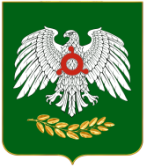              ГIАЛГIАЙ  РЕСПУБЛИКА